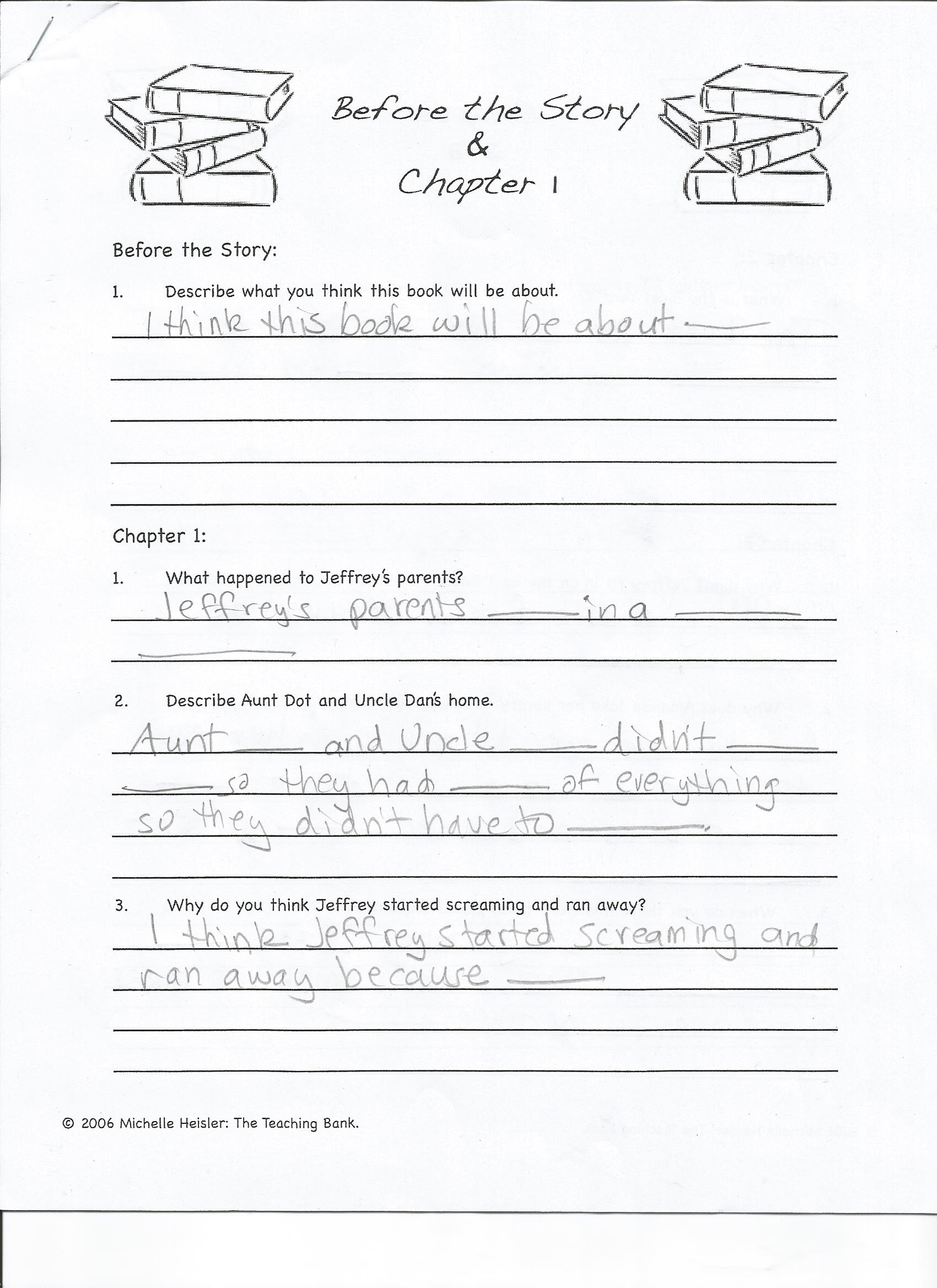 Chapter 91. Why did the Cobras stop chasing Maniac?	The Cobras stopped chasing Maniac when he 					2. What do you think the Cobras think will happen to Maniac?	I think the Cobras think 									Chapter 101. Why was Maniac confused?	Maniac didn’t understand why 								